苏州日化2017年第5期 总第135期2017年5月22日苏州市日用化学品行业协会            地址：苏州市东大街284号709室网址：www.szdca.org                 E-mail：szdcaok@163.com 电话：0512－65244077  65222949      邮编：215002                “一带一路”论坛闭幕，中国和世界收获5大红利环境保护部等4部委联合发布《关于推进绿色“一带一路”建设的指导意见》2017年1－2月消费品工业运行总体情况2017国际健康与美容产品安全技术协作会议-上海站中国轻工业联合会四届三次 中华全国手工业合作总社七届七次理事大会召开食品药品监管总局部署2017年化妆品监管工作国产非特殊用途化妆品备案常见问题汇总标准化法修订草案首次提请全国人大常委会审议又一批国家标准免费公开啦江苏日化协会、苏州日化协会举办的2017年日化企业培训班圆满成功关于公布《类似商品和服务区分表》以外可接受商品和服务项目名称的通知《除菌浴液、洗手液卫生标准》等432项强制性国家标准修订计划被调整热烈祝贺湖州御梵化妆品科技有限公司开工奠基仪式圆满结束!绿叶集团六周年庆典暨新品发布会圆满礼成立白、国际医药港等大型项目落户从化，预计年产值160亿“一带一路”论坛闭幕，中国和世界收获5大红利5月15日，“一带一路”国际合作高峰论坛闭幕。在舆论普遍点赞的同时，也有人疑惑：费这么大力气建设“一带一路”，中国有啥好处？其实，这个“世纪工程”不仅能给中国带来实实在在的好处，更能惠及沿线各国及世界。可以说，此次高峰论坛期间，中国和世界至少收获这5大红利。1、中国倡议应者云集，影响力越来越大这次高峰论坛，共有29位外国元首和政府首脑以及70多个国际组织参加，美国、加拿大以及英德法日也派代表前来参会。一项由中国首倡的提议得到如此广泛的支持和认同，今天的中国外交令人刮目相看。由此也能看到，“一带一路”倡议代表的是世界的普遍心声。雅万高铁、亚吉铁路，巴基斯坦的瓜达尔港、希腊的比雷埃夫斯港……过去4年，真金白银的投资、扎扎实实的项目，让很多国家收获了红利、看到了希望，也吸引着越来越多国家参与到“一带一路”建设中来。截至目前，全球有100多个国家和国际组织积极支持和参与“一带一路”建设，联合国大会、联合国安理会等重要决议也纳入“一带一路”建设内容。 “一带一路”倡议已经成为最受欢迎的国际公共产品，中国的全球影响力上升到一个新高度。2、全球化遭遇“逆风”，中国方案注入新动力当下，不少人对全球化充满疑虑与质疑。世界经济长期低迷，贫富分化、南北差距突出等问题困扰着人们。正如习近平所说，世界那么大，问题那么多，国际社会期待听到中国声音、看到中国方案，中国不能缺席。 “一带一路”倡议就是中国的强音，也是中国向世界给出的一个方案。在“一带一路”沿线，很多国家还处于欠发达状态，各国之间基础设施建设亟待升级。推进“一带一路”建设，不仅能满足相关国家的发展需求，也将让互利共赢的理念在相关国家生根发芽。在当前世界经济形势下，“一带一路”建设无疑对挖掘新的经济增长点、增强各国内生发展动力、促进全球经济增长具有重要意义，更有利于推动经济全球化向包容普惠方向发展。3、帮沿线国家补短板，中国也迎来发展机遇经济发展、民生改善，一直是广大发展中国家和新兴国家的普遍愿望。“一带一路”建设所聚焦的就是这个问题。向丝路基金新增资金1000亿元人民币、启动“一带一路”科技创新行动计划、提供600亿元人民币援助建设民生项目……习近平宣布的一系列重磅举措，正是瞄准相关国家的发展短板，为他们和世界发展带来新的机遇。而中国，也将因此而受益。中国有充足的外汇储备，加大对“一带一路”建设的贷款支持，既可以进一步盘活外汇资产，同时也将为国内企业开拓新市场。在这个过程中，当地得到开发和发展，中国也将收获人民币国际化程度提高、企业“走出去”、经济发展获得新动力等诸多实惠。4、“一带一路”怎么建，合作方向更明确过去4年，“一带一路”逐渐从愿景变为现实。下一阶段，“一带一路”怎么建？这次论坛指明了方向。习近平在介绍高峰论坛主要成果时指出，“我们同意加强经济、金融、贸易、投资等领域宏观政策协调”“继续把互联互通作为重点，以重大项目和重点工程为引领”“继续积极推进经济走廊建设，办好经贸、产业合作园区，加强国际产能和装备制造合作”“支持扩大相互金融市场开放，鼓励开发性金融机构发挥重要作用”“加强教育、科技、文化、卫生、旅游、体育等领域交流合作” 这些都是“一带一路”建设中的重点合作领域。2019年中国将举办第二届“一带一路”国际合作高峰论坛。未来，随着“一带一路”建设的深入推进，中国和世界都将受益。5、展现大国担当，“一带一路”成中国新名片最近几年，中国外交大事一件接一件。2014年北京APEC会议、2015年纪念抗日战争胜利70周年大阅兵、2016年G20杭州峰会、2017年“一带一路”国际合作高峰论坛。其中，由中国首倡的“一带一路”无疑最受世界瞩目。 “‘一带一路’建设不是另起炉灶、推倒重来”“不会干涉他国内政，不会输出社会制度和发展模式，更不会强加于人”“不会重复地缘博弈的老套路”“不会形成破坏稳定的小集团”。习近平在高峰论坛演讲中的这6个“不”，使“一带一路”倡议与以往个别国家全球治理模式的唯利是图形成鲜明对照，展现出中国的大国担当。“一带一路”已经成为中国展示给世界的又一张高含金量的“新名片”。                          （人民日报）环境保护部等4部委联合发布《关于推进绿色“一带一路”建设的指导意见》为进一步推动“一带一路”绿色发展，近日，环境保护部、外交部、国家发展改革委、商务部联合发布了《关于推进绿色“一带一路”建设的指导意见》(以下简称指导意见)。指导意见系统阐述了建设绿色“一带一路”的重要意义，要求以和平合作、开放包容、互学互鉴、互利共赢的“丝绸之路精神”为指引，牢固树立创新、协调、绿色、开放、共享发展理念，坚持各国共商、共建、共享，遵循平等、追求互利，全面推进“政策沟通”“设施联通”“贸易畅通”“资金融通”和“民心相通”的绿色化进程。指导意见提出，用3年~5年时间，建成务实高效的生态环保合作交流体系、支撑与服务平台和产业技术合作基地，制定落实一系列生态环境风险防范政策和措施;用5年~10年时间，建成较为完善的生态环保服务、支撑、保障体系，实施一批重要生态环保项目，并取得良好效果。指导意见从加强交流和宣传、保障投资活动生态环境安全、搭建绿色合作平台、完善政策措施、发挥地方优势等方面作出了详细安排。共建绿色“一带一路”是“一带一路”顶层设计中的重要内容。2015年发布的《推动共建丝绸之路经济带和21世纪海上丝绸之路的愿景与行动》就明确提出要突出生态文明理念，加强生态环境、生物多样性和应对气候变化合作，共建绿色丝绸之路。习近平总书记强调，要着力深化环保合作，践行绿色发展理念，加大生态环境保护力度，携手打造“绿色丝绸之路”。此次发布的指导意见，旨在深入落实党中央、国务院的相关部署要求，加快绿色“一带一路”建设进程。随着指导意见的进一步落实，将切实提高“一带一路”沿线国家环保能力和区域可持续发展水平，助力沿线各国实现2030年可持续发展目标，把“一带一路”建设成为和平、繁荣和友谊之路。（来源：环保部网站）查询网址：http://www.zhb.gov.cn/gkml/hbb/bwj/201705/t20170505_413602.htm2017年1－2月消费品工业运行总体情况一、生产运行总体平稳。消费品工业增加值同比增长6.07%，低于全部工业0.23个百分点。其中，轻工(不含食品)、纺织、食品、医药和烟草等行业分别增长8.0%、5.0%、7.4%、10.6%和-5.2%。二、投资增长相对平稳。消费品工业固定资产投资保持增长。其中，农副食品加工业、食品制造业、纺织业和医药制造业同比分别增长2.3%、-3.0%、2.5%和10.2%。三、重点行业产销率较高。皮革毛皮、羽毛及其制品和制鞋业98.4%，家具制造业8.5%，造纸及纸制品业96.2%，体育和娱乐用品制造业99.3%，农副食品加工业97.7%，食品制造业97.7%，酒和饮料行业99.5%，纺织业98.7%，服装制造业99.1%，化学纤维制造业92.7%，医药制造业95.8%。四、出口保持低速增长。消费品工业出口交货值同比增长4.8%，增幅高于全部工业4个百分点。其中，轻工(不含食品)、纺织、食品、医药和烟草同比分别增长5.6%、2.5%、4.5%、7.3%和57.1%。消费品工业出口交货值占全部工业的30.8%。(以上数据来自国家统计局或根据其数据整理所得)  （来源：工信部消费品工业司）2017国际健康与美容产品安全技术协作会议            ——上海站随着新法规的不断出台，日趋严格的市场监管和技术要求成为当今企业不得不重视的课题。为了帮助企业掌握监管动态，规避风险，获取最新行业信息，提高自身产品的安全性和竞争力，Intertek天祥集团于2017年5月6日在成都主办2017国际化妆品法律法规及GMP培训大会，2017年6月9日将在上海市徐汇区宜山路650号上海神旺大酒店（二楼）、7月15日在广州主办第三届国际健康与美容产品安全技术协作会议。与往届相同，本次会议的演讲嘉宾将包括来自国家及省市食品药品监督管理部门、国内外知名企业的代表以及业内知名技术专家。              （来源：天翔公众号 节选）查询网址：https://mp.weixin.qq.com/s/gu5TCr2QKKxC6An6CF1Skw 本刊注：江苏省日用化学品行业协会系此次会议的协办单位。中国轻工业联合会四届三次中华全国手工业合作总社七届七次理事大会召开中国轻工业联合会四届三次中华全国手工业合作总社七届七次理事大会4月18日召开。会议主题是：会议全面贯彻党的十八届六中全会和中央经济工作会议精神，坚持以提高发展质量和效益为中心，坚持“五大”新发展理念，坚持以供给侧结构性改革为主线，坚持创新驱动发展，提高轻工产品有效供给能力和水平：推动发展多种形式的混合所有制经济，积极稳妥推进总社和各地联社的深化改革和转型升级，提高经济实力和服务指导能力，促进轻工经济、集体经济、合作经济平稳健康发展。会上，发改委、工信部、国资委相关领导到会并做了致辞。中国轻工业联合会张崇和会长作了理事会工作报告，总结了2016年的工作，并对2017年工作做了部署。会上，发布了《升级和创新消费品指南(轻工 第一批)》公告，颁发了2016年度中轻联科学技术奖和2016年度轻工企业管理现代化创新成果奖。与日化行业相关的获奖单位有2016年度中轻联科技发明二等奖：浙江赞宇科技股份有限公司、嘉兴赞宇科技有限公司，项目名称：天然油脂基 CAB 连续化节能清洁生产关键技术研究及产业化。2016年度中轻联科技发明三等奖：江南大学，项目名称：功能性工业表面活性剂的开发与应用。2016年度中轻联科技进步二等奖：南风化工集团股份有限公司，项目名称：新型抗硬水植物皂基洗衣粉生产技术；名臣健康用品股份有限公司，项目名称：去屑洗发露双相传输技术的研究与应用；广州环亚化妆品科技有限公司、广东轻工职业技术学院，项目名称：美白活性成分研发及美白化妆品制备关键技术。2016年度中轻联科技进步三等奖：北京安洁康生物科技有限公司，项目名称：挤奶设备一步法清洗剂。2016年度轻工企业管理现代化创新成果三等成果：纳爱斯集团有限公司，项目名称：以合理分类为突破口，构建大型企业多物资采购供应商(物资)动态管理体系。立白集团总裁、中国轻工业联合会特邀副会长陈凯旋，中国洗涤用品工业协会理事长郑舞虹出席了理事会。（来源：中国洗涤用品工业协会）食品药品监管总局部署2017年化妆品监管工作4月18日，2017年全国化妆品监督管理工作电视电话会议在京召开。会议总结了2016年化妆品监督管理工作，分析了当前化妆品监管面临的形势，对2017年重点工作进行了研究部署。国家食品药品监督管理总局副局长吴浈出席会议并发表讲话。全国各省、自治区、直辖市食品药品监管部门同步召开电视电话会议，上海市局和浙江省局交流了监管经验。过去一年，食品药品监管系统在深化化妆品审批制度改革，提升化妆品技术标准，强化生产经营企业监督检查和监督抽检方面取得了积极成效。2016年总局共审批各类特殊用途化妆品及进口化妆品2万余件，各省级局备案国产非特殊用途化妆品近33万件。截止到2016年底，在总局审批数据中，有效化妆品批件数量达6万余件，国产非特殊用途化妆品备案数量已接近75万件。在规模上与整个欧盟化妆品品种数量（近100万）的总和接近。网上备案产品信息在全国范围内初步实现了实时互联互通。试点对进口非特殊用途化妆品由行政许可调整为备案管理，探索将事前审批模式调整为以事中事后监管为主的备案管理模式。2016年，《化妆品安全技术规范》正式实施，从此我国化妆品技术标准与国际同步。目前，全国共有3779家生产企业取得了新的化妆品生产许可证，通过换发新证，理顺了监管关系，摸清了化妆品生产企业的底数，进一步规范了化妆品的生产经营行为。会议对当前化妆品监管工作的特点及所面临的形势进行了分析。化妆品属于时尚产品，具有更新换代速度快的特点，要进一步优化审评审批流程，在严格管理的同时不断提升审评审批效率；化妆品品类丰富，涉及面广，很多特殊用途化妆品机理与皮肤制剂类药品相似，要根据产品特点科学分类，实施严格监管。 会上，吴浈对下一步全国化妆品监管工作提出了明确要求。2017年化妆品注册和监管工作要继续加强法规建设，不断创新管理机制，持续加大对违法违规行为的打击力度。要着手研究起草《化妆品监督管理条例》相关配套规章和制度，为新条例实施做好准备。进一步探索注册备案制度创新，通过开展省局之间互查、加强培训、制定细化统一审查标准等，确保注册备案工作公正公开。深入开展突出问题大整治、风险隐患大排查，扎实做好质量安全大抽检。综合运用日常检查、飞行检查、异地交叉检查等手段，加强对化妆品生产企业的监督检查。（来源：中国食事要闻）国产非特殊用途化妆品备案常见问题汇总非特殊用途化妆品的备案工作几乎是每家化妆品生产企业质量、]法规部门工作人员必须从事的内容，该工作虽然不难但是较为繁琐，而且经常会遇到法规中没有明确的情况出现，小编整理了化妆品生产企业备案工作中经常会遇到的问题，分几期分享给大家。1、我们产品配方中均有香精这成分，但是我们不标注在包装上，那么提供给你们检验的话，也不提供这个成分，上传网站也不上传这个成分，是否可以？答：新政策要求“产品配方为产品的全成分配方”。2、产品包装上，一定要写警示语吗？ 中文产品名称 是否一定要标在正面？（法规中说的是标在主视面）答：产品标准中要求标示警示语的，强制标示，另使用的产品原料在《化妆品卫生规范》中有标示警示语要求的，强制标示，其余情况企业自行标示。警示语标示在产品的可视面上即可。3、哪些产品必须标注卫生许可证号？沐浴液属于生产许可证生产范围吗？答：按照法规要求需要取得卫生许可证的产品均需在产品标签上标注卫生许可证号。沐浴液目前不属于产品许可证申证范围，可不用在标签上标注生产许可证号。4、淡化皱纹，祛除皱纹可以用于产品说明中吗？，抗皱，抗衰，基因，细胞这些词语，可以用于产品名称中吗？ “**原液”如“CTI针叶樱桃原液”这样的产品名称对吗？答：产品说明书也属于标签的一部分，需符合我国对标签的规定。不建议使用“抗皱、抗衰”可能有暗示医疗作用的词语或者“基因、细胞”等消费者不易理解的词语。对于“原液”这样的词语可以体现产品的真实属性，目前暂无公告表明该词语有违规嫌疑。5、御方，滋养，平衡调理，营养，渗透，收缩毛孔，抚纹，天然这些词可以用吗？答：只要不使用夸大、绝对、暗示或明示医疗作用等违规词语，其余词语企业可酌情选用。6、生产日期组合：生产日期，生产批号，保质期，这样可以吗？答：产品的日期标示中只要含有两组组合日期标示方式中的其中一组即可，如要求生产日期和保质期组合，此时若额外标示了生产批号也是可以的。7、有些产品执行标准，以前用的是行标，现在新出国标，如何标识？答：若国标为强制国标GB，而不是推荐性国标GB/T，则在强制性国标GB正式实施日期以前，仍可标示行标，但在强制国标GB正式实施以后，就必须按照新标准要求生产和标示产品。8、精油产品的品名如何书写？薰衣草精油，和肾部保养精油可以吗？答：可参考GB/T 14455.1《精油命名原则》进行命名。由于可能涉及“暗示医疗作用”，不建议使用人体器官作为精油名称。9、含有白字的都不能用？如美白，皙白，亮白，焕白？ 抗氧化？产品说明中，“用后使皮肤润滑嫩白” ， 这样可否？答：按照新政策要求，美白产品纳入特殊用途化妆品管理，若产品进行了特殊用途化妆品申报，可以宣传美白等作用，若没有申报，不建议使用任何与美白相近或类似的宣传用语。10、“全效洗衣液中”的“全效”及“强效洗衣液”中的“强效”是否符合国家命名要求？答：洗衣液不属于化妆品，不需符合化妆品的命名要求。11、产品名称或标签中能否含有“即时” 和“修复” ？答：除了《化妆品命名指南》和《化妆品标识管理规定》中规定不能使用的词语，其余词语企业可酌情选用。12、只在国内分装的产品，在国内国外都有销售，标签中要不要标示原产国？答：标准规定进口产品（有备进字号）需要标示“原产国”13、标签中能否有这个词“适用人群” ？答：标签相关法规标准中未对此作出限定，企业可根据情况自行标示。14、如果我们工厂的委托方是国外的，委托方的信息是否一定要翻译成中文？答：标准规定进口产品可不表示生产者名称和地址，若不是进口产品，则强制标示生产者名称和地址，而且需用规范汉字标示。15、产品命名中不能用字母，那BB 霜和CC霜的命名是否符合国家命名要求？如不符合，该怎样调整？答：BB霜、CC霜属于通俗名称。16、抗皱属于非特，还是特殊用途化妆品？答：特殊用途化妆品共分为9大类：育发、染发、烫发、脱毛、美乳、健美、祛斑、防晒和除臭，这9大类之外的化妆品均属于非特殊用途化妆品。17、限用日期用英文标示可以吗？ 如：EXP2017.06.11 , 说明：保质期三年答：按照GB 5296.3的要求，限期使用日期需采用“请在标注日期前使用”或“限期使用日期见包装”等引导语。18、目前的执行标准用 国标GB，还是 轻工业标准QB？答：产品的执行标准为什么标准，就在标签上标示什么标准。若同一种产品新发布了国家强制标准GB，则相应的行业标准自行作废。19、产品已经办理了防晒的特证， 或者祛斑的特证 ，但产品名称 中也有用到美白相关的字词，这样还能正常销售吗？是否合规？答：新政策要求美白产品纳入祛斑类的特殊用途化妆品管理，若产品已经具有祛斑的特证，则可以按照特殊用途化妆品的要求宣传美白作用。20、基因亮颜无痕，这个产品名称是否可以？答：“基因”有可能涉及“消费者不易理解的词意”，请谨慎使用，而“无痕”可能涉及“暗示医疗作用”，请谨慎使用。21、医疗用语或医学名人，也不能用于特殊类化妆品的宣传中吗？答：医疗用语和医学名人等词语，不能用于所有化妆品的命名和宣传词语中。22、如果产品配方是合格的，但产品名称命名不符，怎么办？用不符的名称做的检测报告，还能用吗？一个产品名称是否对应一个配方？答：若产品名称命名明显不符合现行法规标准的要求，备案可能无法通过，备案检验也不会受理。23、备案资料提交，和备案检验，哪个先做？ 如果先送检了，备案资料提交时发现配方不符，此检验报告还能用吗？（检验机构能否帮忙确认此配方是否可以通过？）答：备案检验不对企业提供资料的真实性负责，无法为企业核实配方是否能够顺利通过备案。建议企业在提交产品配方时详细了解网上备案的产品配方提交要求，真实全面的提供产品的配方成分，申请备案检验时提交的产品配方需与网上备案的资料保持一致。24、配方表中，复配原料需要逐个列出，如果不知道每个原料成分是什么，怎么办？答：法规要求产品配方中的复配原料需标示所有的原始配料。25、如果包装上标示的一些成分与实际提交到食药监网站上的，有些不同，怎么办？答：企业应保证产品包装上的成分与提交到食药监网站上的成分基本一致，但特殊情况除外，如复配原料在产品包装上可直接标注复配原料名称，但在网上备案时则需要列明全部的原始配料。26、哪些产品的包装上必须有QS标志，哪些不需要？答：依照现行的工业生产许可证申报产品类型，需要取得QS证的产品均需在产品标签上标示QS标志，而不再QS申请范围内的产品，则不需在产品标签上标示QS标志。27、如果产品包装上英文大于 中文， 上传包装做非特备案，是否可以通过？答：依照现行的标签法规和标准要求，产品包装上相对应的中英文，英文字号不得大于中文字号。28、2011年10月1日前备案过的产品，是否需要重新做备案检验报告？它的办理程序是否可以理解为重新备案一次？答：2011年10月1日前备案过的产品需要重新做备案检验报告，可以说是重新备案。29、已摆在货架上的商品，销售周期有3年，也可能2015年还在货架上销售，那些标签也有不正确的地方，那被抽查到了，会不会处罚？ 客户旧的不正确的包装印了很多，最迟可以用到什么时候？ 答：化妆品的标签标准GB 5296.3 是于2009年10月1日开始实施的，《化妆品命名指南》也是于2010年2月开始实施的。即从法规标准实施之日起生产的产品标签就应该符合法规标准要求，不符合法规标准要求的会被处罚。若有旧的不正确的标签，为了节省成本，除了日期标示，建议对不正确的部分使用加贴或者补印的方法更改。30、备案政策以产品的生产日期为界限吗？生产日期超过2014、12、30的就不能用，还是现在就不能用？答：新的备案政策要求补充备案工作在2014年12月30日前完成，与产品生产日期无关。在2014年12月30前未完成补充备案的产品，现市场上已有的产品可销售至保质期结束，但不得在进行生产。31、风险评估报告是加工厂自己做，并且留档被查吗？ 是否需要上传到食药监网站？答：风险评估报告由企业自己制作，留档备查，无需上传到备案平台。32、假如一个产品有两种类型（比如滋润型和清爽型 ，但配方有一点不一样），使用同一包装，然后再贴个标签区分属于滋润型，这样可以吗？ （这就涉及一个问题，成分可否不写出全部？）答：配方不同的单独销售的产品需要分别备案。产品备案时需要列明产品全部成分.33、委托方和被委托方怎么备案？
答：双方都需要备案。登录国家食品药品监督管理局网站，国产非特殊用途化妆品备案系统进行备案。注意：委托方先备案，备案号交给被委托方备案即可。34、国外品牌备案没有中文名称可以备案吗？答：即使进口产品，做进口产品备案也要求有相对应的中文标签。35、网上备案之前  是不是必须先送样检测？答：备案平台目前备案时不需要上传检验报告，但是备案后3个月内需要检查备案资料，包括检验报告。36、美容化妆品工具，如修眉刀，沐浴露、洗脸皂是否要非特备案？答：美容化妆品工具，如修眉刀，化妆刷等不需要备案，但是沐浴露、洗脸皂等面部或身体表面清洁用品属于化妆品，需要备案。37、某款产品已经停产，是否需要注销备案信息？答：若市场上仍有流通建议暂不注销，但是生产企业不再生产已备案的产品时，应主动告知原备案的省级食品药品监督管部门，原备案的省级食品药品监督管理部门对告知情况予以备案。标准化法修订草案首次提请全国人大常委会审议标准化法修订草案4月24日提请十二届全国人大常委会第二十七次会议审议。这是该修订草案首次提请全国人大常委会审议，修订草案拟扩大标准制定范围，以适应经济社会发展需要。为更好发挥标准的基础性、战略性作用，修订草案拟将制定标准的范围由现行法规定的工业产品、工程建设和环保领域扩大到农业、工业、服务业以及社会事业等领域。修订草案规定，将现行强制性国家标准、行业标准和地方标准整合为强制性国家标准，并将强制性国家标准范围严格限定为保障人身健康和生命财产安全、国家安全、生态环境安全以及满足社会经济管理基本需要的技术要求，取消强制性行业标准、地方标准。为解决标准老化缺失滞后的问题，修订草案进一步明确国务院标准化行政主管部门、国务院有关行政主管部门、地方人民政府标准化行政主管部门分别制定推荐性国家标准、行业标准、地方标准的职责。根据修订草案，为更好地发挥标准对国民经济和社会发展的促进作用，明确强制性标准应当公开，供社会公众免费查阅。国家推动免费向社会公开推荐性标准。修订现行法的总体考虑是，重点严格落实《深化标准化工作改革方案》，为改革提供法律依据和制度保障，同时兼顾实践中已有成熟经验且各有关部门形成共识的做法。（来源：新华社）又一批国家标准免费公开啦5月8日，国家标准委通过“国家标准全文公开系统”免费公开第二批国家标准，共11975项。这批公开的标准以方法类推荐性国家标准为主，共11975项，其中非采标6630项（提供题录信息和文本在线阅读），采标5345项（只提供题录信息）。连同首次免费公开的9194项推荐性国家标准，目前已免费公开的推荐性国家标准共21169项，占全部推荐性国家标准约三分之二。今年3月，国家标准委推出的“国家标准全文公开系统”得到了企业和社会各界的高度关注，截至5月7日，系统上线52天，访客数86.1万人次，总浏览量721.2万，标准在线阅读26.6万多次，下载15.1万多次。据了解，为了进一步落实《推进国家标准公开工作实施方案》，满足企业和社会对标准文本的急切需求，这次免费公开的方法类国家标准中，包括提供题录信息和文本在线阅读的非采标的标准6630项，只提供题录信息的采标标准5345项。据介绍，下一步，将在2017年底前分两批陆续公开其他推荐性国家标准。届时，国家标准委将实现免费向社会公开所有非采标的推荐性国家标准。之前，质检总局、国家标准委以国务院标准化协调推进部际联席会议办公室名义印发《推进国家标准公开工作实施方案》（以下简称《实施方案》），要求国务院相关部门向社会免费公开国家标准相关信息。                             （来源：质量与认证）江苏日化协会、苏州日化协会举办的2017年日化企业培训班圆满成功2017年5月18日至19日，由江苏省日用化学品行业协会、苏州市日用化学品行业协会组织的2017年日化企业培训班在苏州南亚宾馆举办，54家企业505人次参加了8个课时的培训活动。江苏日化协会副理事长、苏州日化协会会长、博克企业集团董事长李君图希望大家珍惜培训机会，认真听课。省、市日化协会秘书长吴国炎主持此次培训。培训内容有：1.化妆品标签标识规定；2.非特殊用途化妆品备案；3.新商标法相关知识；4.化妆品企业环境监测要求；5.化妆品安全技术规范及化妆品原料的控制；6.企业标准的制定。此次培训邀请到了业界专业和资深的老师来为大家授课，他们是苏州市食药局保化处主任褚叶果；苏州永佳知识产权代理公司总经理黄莉芬；苏州出入境检验检疫局综合技术中心总监樊继鹏；江南大学化学与材料工程学院教授曹光群；苏州市质量和标准化研究所副所长沈俊杰。培训期间学员们认真听课，老师和学员上下互动，答疑解惑。学员们表示通过此次培训受益匪浅，对今后的实际管理工作起到了帮助和指导作用，对行业协会的精心组织表示感谢。培训结束后，协会将向学员们发放培训证书，以资鼓励。       （日化协会秘书处）关于公布《类似商品和服务区分表》以外可接受商品和服务项目名称的通知为进一步推进商标注册便利化，方便申请人在线查询和申请注册商标，现将商标五方会谈2015年以来，中美欧日韩五方共同接受的商品和服务项目名称予以公布。申请人可通过中国商标网和网上申请系统在线查询和填报。附件：2017年4月25日公布的《类似商品和服务区分表》以外可接受商品和服务项目名称（略）                              国家工商总局商标局                             2017年4月25日涉及日化类：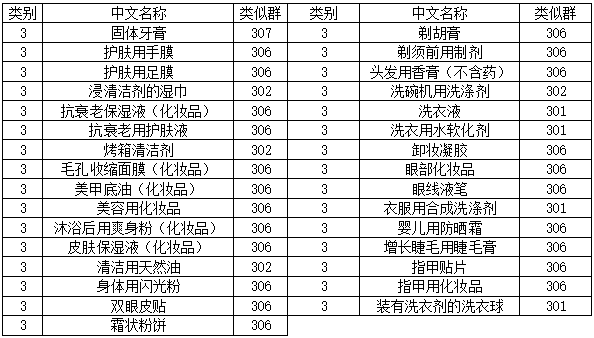 查询网址：http://www.saic.gov.cn/sbj/gzdt/201704/t20170425_263837.html《除菌浴液、洗手液卫生标准》等432项强制性国家标准修订计划被调整近日，国家标准委发布关于终止和调整强制性国家标准计划项目的通知，决定对《除菌浴液、洗手液卫生标准》等432项强制性国家标准修订计划予以调整，其中201项强制性国家标准制修订计划项目即行终止，231项强制性国家标准制修订计划转为推荐性国家标准制修订计划。与清洁行业相关的标准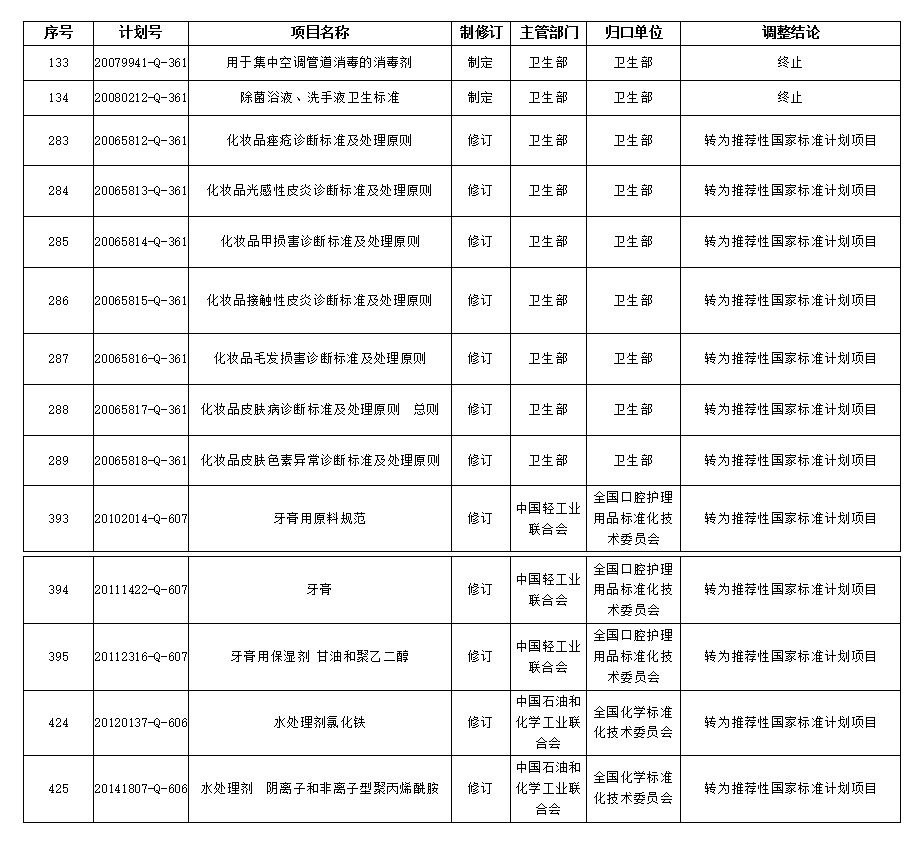 与危险化学品相关的标准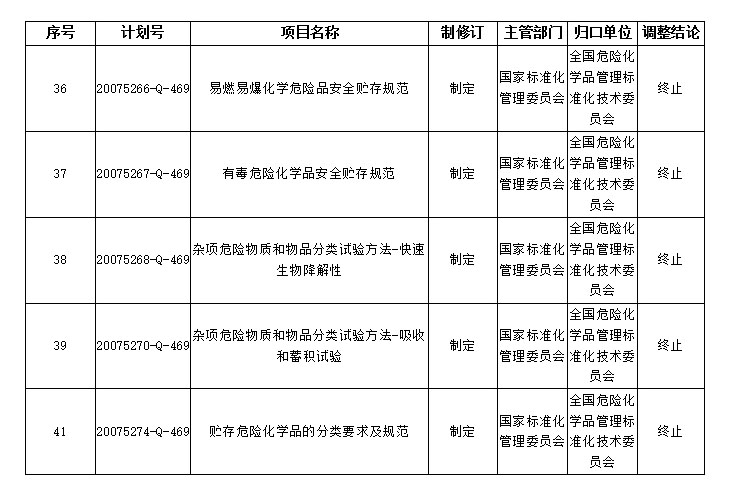                                                 （来源：国家标准委）热烈祝贺湖州御梵化妆品科技有限公司开工奠基仪式圆满结束!2017年4月28日，湖州御梵化妆品科技有限公司开工奠基仪式在湖州埭溪美妆小镇隆重举行，御梵化妆品科技有限公司创始人张爱东、曹慧星、张维邀请政府领导、嘉宾以及各新闻媒体，共同见证湖州御梵化妆品科技有限公司年产9500万瓶项目开工的大喜事。春风送暖，万物复苏。当前正是项目建设和实施的最好时期。在各界的关注下，4月28日举行湖州御梵化妆品科技有限公司新建年产9500万瓶各类化妆品生产项目开工奠基仪式。该项目总占地约33亩，建筑面积23925平方米，总投资约1.15亿元。该项目将通过建立全新的信息系统和网络化生产模式，使用智能化生产、仓储设备，形成人、机、料自主协同、自我组织、高效运转的生产模式，生产以香水为主的各类化妆品产品，涵盖彩妆、洗护等所有化妆品相关品类。项目建成后，预计实现年销售收入90000万元，利税6000万元。开工奠基仪式全程持续1个多小时。本次开工奠基仪式，邀请来自埭溪镇机关干部、湖州御梵化妆品科技有限公司嘉宾和项目施工单位的干部职工，以及各新闻媒体的朋友们共同见证这一盛事。同时，各级领导和嘉宾也对本次开工仪式进行了高度评价。美妆小镇管委会副主任、埭溪镇镇长陈勇杰先生担任此次开工奠基仪式的主持人，并向出席开工仪式活动的各位领导、各位来宾表示热烈的欢迎！湖州御梵化妆品科技有限公司董事长张爱东先生表示：定将不负重望、求真务实，紧扣项目建设计划，大干快干、全力以赴推动项目建设，争取项目早竣工、早投产、早见效，为推进美妆小镇建设做出应有的、更大的贡献！美妆小镇管委会常务副主任、埭溪镇党委书记戚斌斌先生表示：御梵入驻美妆小镇后的项目正式启动推进，离不开各级领导和相关部门的关心和支持，快速完成了工商注册、立项备案、土地出让、环评报批等手续，为保证如期开工奠定基础。开工后也将继续全力支持御梵化妆品项目的建设，早日竣工投产，为美妆小镇注入新的活力。浙江中屹建设集团有限公司副董事长边旭光先生表示：一定从工程的起点上就以抓进度抓质量为主要抓手，撸起袖子抓进度，面红耳赤抓质量；一丝不苟抓安全；严格规范抓文明。 明确目标、强化责任、靠前指挥、狠抓落实，确保工程建设进度、质量、安全、文明、平安目标的全面实现。江苏省日化行业协会秘书长吴国炎先生表示：湖州御梵化妆品科技有限公司项目的开工，不仅代表着企业发展的一个新阶段，更是代表着湖州御梵化妆品科技有限公司扎根美妆小镇，依托信息化，智能化，开始了一个新的历程。苏州市日化行业协会会长、苏州博克集团董事长李君图先生表示：湖州御梵化妆品科技有限公司新建厂房项目的开工，标志的企业扎根美妆小镇跨出了坚实的步代，相信在项目建成之后，湖州御梵化妆品有限公司，在张爱东董事长的带领下，必将展翅高飞，取得更高的辉煌，为美妆小镇的建设以做出应有的贡献。吴兴区人大常委会党组书记、副主任、美妆小镇管委会主任茅利荣先生宣布：湖州御梵化妆品科技有限公司，新建年产9500万瓶各类化妆品生产项目，正式开工。据悉，湖州御梵化妆品科技有限公司项目将打造成为国内化妆品科技第一品牌企业。御梵项目的开工建设标志着美妆小镇设又将进入新一轮建设高潮，它的建成，将进一步完善美妆小镇的产业结构。再次衷心祝愿湖州御梵化妆品科技有限公司项目建设顺利、早日投产！                                          （来源：御梵公司公众号）绿叶集团六周年庆典暨新品发布会圆满礼成2017年4月19日，大美苏州，春意盎然。《联赢天下，锁定未来》绿叶集团六周年庆典暨新品发布会在气势恢宏的苏州体育中心隆重举行！绿叶集团董事长徐建成先生携夫人绿叶集团执行董事王玲玲女士，绿叶集团董事、总裁李仙霖先生亲临大会现场；绿叶集团化妆品研发合作机构江南大学专家教授及绿叶集团连锁经营合作机构深圳逸马集团营销专家出席盛会；绿叶集团全体高管、市场策略委员会委员及近万名绿叶家人欢聚一堂，共襄绿叶盛事，见证绿叶高歌六载辉煌历程。见证辉煌历程 部署核心战略  引领美好未来徐建成董事长首先隆重登台发表致辞。以《绿叶时代，已在眼前》为题，徐董深刻剖析了当下中国经济与财富的特性和趋势走向，鼓励全体绿叶人在全新形势下努力把握时机，争先创富。随后，徐董以高瞻远瞩的战略思维，概况总结了绿叶集团过去六年的六大成就，并通过列举一项项令人兴奋的详实数据，为绿叶集团2017年的高速发展制定了六项目标、描绘了全体绿叶人未来三年使命必达的六大愿景。精彩之处引起现场此起彼伏的热烈掌声！高歌六载  辉煌历程 震人心魄  催人奋进一部浓缩了绿叶集团六年发展进程的影片《绿叶集团六周年大事记》，通过恢弘大气的场景和极具震撼力的宏大叙事，将绿叶集团高歌六载的经典镜头与历史时刻一幕幕呈现，感动了每一名绿叶人，更无限鼓舞了全体伙伴共创美好未来的事业激情。打造第一战略 敢为时代之先绿叶集团董事、总裁李仙霖先生登台发表讲话。李总首先向一路陪伴绿叶发展，见证绿叶荣耀历史的全体绿叶人致以深深的谢意。随后，他以充满深情和睿智的语言，清晰阐述了绿叶事业的成功真谛。通过介绍绿叶在产品研发、市场营销、模式创新和战略定位等方面的核心竞争优势，李总提出有了产品、人才和通路等方面的持续创新，全体绿叶人都应该树立敢为第一的决心和勇气！推进强强联合 持续打造领先优势继与意大利INTERCOS集团、瑞士CRB公司建立战略合作之后，绿叶集团在科研创新领域再出重拳。庆典现场，绿叶集团与中国化妆品行业研发实力排名第一的江南大学正式签约，成立化妆品联合研究中心。在现场来宾见证下，徐建成董事长与江南大学教授、博士生导师曹玉华女士作为双方代表隆重登台签约，为绿叶出品领先行业打下坚实基础。为推进绿叶连锁经营与直营店的专业化、科学化发展，绿叶集团牵手中国连锁经营领域权威机构深圳逸马集团，双方就绿叶连锁店战略发展达成合作协议。李仙霖总裁与深圳逸马集团高级合伙人、中国连锁经营领域专家区锐强先生作为双方代表隆重登台签约。共庆历史时刻 启程全新征程在全场家人的共同见证下，绿叶集团董事长徐建成先生，绿叶集团董事、总裁李仙霖先生，绿叶集团执行董事王玲玲女士，绿叶集团高级副总裁韩静女士，绿叶集团财务总监王丛先生隆重登台，共同主持绿叶集团六周年庆典震撼一刻，在热烈的掌声与欢呼声中，全体绿叶人共庆历史时刻，启程全新征程。资助少林高徒 献力西北教育 帮扶北大学子绿叶集团公益基金会绿基金，通过六周年庆典向全场来宾展示了绿叶“铸就人间大爱、传播绿叶之美”的公益情怀。在10余年持续奉献公安事业、资助西北甘肃和江苏贫困学生200余名的基础上，绿基金在2017年不断献出爱心：资助少林寺功夫高徒、弘扬中华功夫，关爱甘肃省庆阳市环县一中20名品学兼优的贫困学生，通过北京大学徐建成助学金和北京大学李仙霖助学金助力北大学子、帮扶国家栋梁。顶级名模 高端演绎 绿叶新品 华丽登场欧洲顶级名模倾情演绎绿叶集团希诺丝、爱生活、卡丽施、家得丽等系列高品质产品，一款款产品高端的形象、质高价优的优势和丰富多样的品类，令现场家人振奋不已。我们相信，在绿叶坚持以产品为市场导向的发展方针指导之下，凭借优质的产品、稳定的质量、高水准的服务，绿叶将持续引领新一轮创富热潮。豪华福利大奖 震撼庆典促销绿叶集团业务总经理王颀先生震撼发布2017年福利大奖计划，绿叶集团商学院院长张世财先生权威剖析庆典特惠促销方案，两项超大市场利好方案借六周年之际震撼推出，成为引爆市场的聚焦点。梦想舞台 荣耀时刻 实力晋升 载誉前行在绿叶集团六周年的梦想舞台上。在2017年第一季度即取得骄人业绩的优秀经销商，依次登台接受盛大表彰。优秀的绿叶人展示了强大的作战勇气和超凡的市场智慧，我们相信，在榜样们的带领下，将会有更多绿叶家人实现创富梦想，成就理想人生。维密大秀 嗨爆全场 时尚节目 精彩纷呈激情火辣、魅力迷人的维密时尚秀、青春似火的歌伴舞，将现场气氛一次次推高，为现场来宾送上了一场梦幻、激情、澎湃、难忘的视听盛宴。联赢天下 锁定未来庆典尾声，绿叶集团全体高管、策委会委员、特邀嘉宾登台共唱一曲《走进新时代》，彰显绿叶人携手并肩、急速前行、引领全新时代的决心和勇气。愿全体绿叶人在六周年辉煌成就的激励下，共襄和合共赢的绿叶盛事，联赢财富天下，锁定美好未来。（来源：苏州绿叶）立白、国际医药港等大型项目落户从化，预计年产值160亿日前，从化区人民政府、广州立白企业集团有限公司（以下简称立白集团）、广州国际医药港的产业投资合作签约仪式在广州立白中心举行。立白集团、广州国际医药港将在从化建设立白集团华南新兴产业基地（暨研发中心）、互联网+科技产业园区以及广州国际医药港医药产业基地，项目总投资预计达到105亿元，预计将实现年产值160亿元，上缴税收约9亿元。从化区区长蔡澍在签约仪式上表示，此次项目的引进是从化区践行新理念、引领新发展的一大举动，是从化人民盼望已久的大喜事。项目的落地将对从化经济社会发展产生前所未有的拉动作用，为从化区建设幸福美丽生态之城提供重要的产业支撑，也为立白集团和广州国际医药港的发展注入强大动力。接下来，双方应尽快成立专职团队，制定工作计划表，明确时间节点，抓紧推进项目落地。从化区将为项目提供最优质的服务、最便捷的条件、最高效的效率及最好的政策扶持，全力推动项目建设落地生根、开花结果，实现双方战略发展新跨越。从化区委常委毛松柏说，生物医药板块是从化未来产业发展的主要方向，希望通过此次的合作，与立白集团和广州国际医药港共同将项目建设成为从化企业产值和税收的标杆。同时，使项目与从化生态融合发展，成为环境友好型企业的标杆。根据协议，立白集团还将在从化明珠工业园主园区设立从化总部（销售中心），以经营销售绿色高效洗涤用品、化妆品及卫生用品，以材料科学研究与技术开发为主，助力从化打造总部绿色经济。立白集团董事长陈凯旋表示，下阶段，立白集团和广州国际医药港将在广东从化经济开发区注册设立各项目公司，以落实产业项目的投资开发主体。并将尽快完成项目团队的组建工作，推进项目开发建设。“我们将以‘绿色健康、创新智慧’的理念，高标准地规划建设各产业项目，按协议规定如期生产经营，创造经济效益和社会效益。”三大项目简介华南新兴产业基地：打造立白生产基地3.0版本立白集团华南新兴产业基地计划投资约20亿元，选址在从化明珠工业园龙星片区，计划分三期建设，主要建设新产品基地，配套建设现代物流中心和行政及后勤中心。同时，将借助立白集团研发中心，建设华南创新研发中心，创建省级科技中心，增强从化科技创新实力。华南新兴产业基地将在保持原有环保自动化生产基础上进行升级，打造绿色工厂、智慧工厂、创新工厂，成为继番禺立白、昆明立白生产基地后的从化立白3.0版本。根据协议，该项目将在取得土地三年内投产，五年内达产，达产年产值预计达到40亿元，年税收约2亿元。医药产业基地：打造百亿大健康研发生产园区由立白集团控股的广州国际医药港投资开发的医药产业基地，选址于从化明珠工业园主园区内，计划投资达到约65亿元，将构建中医药研发基地、智能医疗设备研发基地、医药生产基地、智能医疗设备生产基地。据悉，广州国际医药港以10年内经济总产值达1000亿元为发展目标，计划打造成为以中医药产业为核心，涵盖西药、医疗器械、保健品、健康服务等多种业态的千亿级大健康产业集群。其中，以科技研发、生产智造为主的从化医药产业基地，将创建成为广州大健康产业研发生产高地，与广州国际医药港联手跨区建成大健康产业一体化服务平台，打造百亿大健康研发生产园区，促进从化大健康产业集聚、升级。项目将于2017年—2020年分三期建设，建成达产后年产值预计达到100亿元，年税收超5亿元。互联网+科技产业园区：打造广州北部科技创新枢纽平台互联网+科技产业园区选址于从化高技术产业园内，投资约20亿元，该园区充分利用从化高技术产业园电子信息和电子商务产业基础，以及立白集团作为广东制造业协会会长单位和广东日化商会会长单位的平台优势，联手广州市产业园区商会和广州产业招商投资促进会，打造一个集互联网+物联网平台创新研发、智能制造集成、高端服务外包的战略新兴产业集聚发展板块，创建广州互联网+智能制造产业联盟。产业园区将利用未来与天河区半小时经济圈的优势，承接天河区科技企业溢出效应，并配套承接荔湾园区产业链的研发、制造，打造荔湾——从化互联网+智造一体化产业平台，以及广州北部科技创新枢纽平台。建成达产后年产值计划达到约20亿元，年税收约2亿元。                                                         （综合报道）